T1327-1-ND  https://www.digikey.com/products/en?keywords=T1327-1-nd  Thermoplastic Polyurethane (TPU)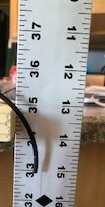 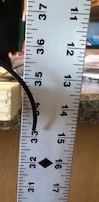 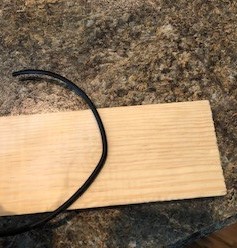 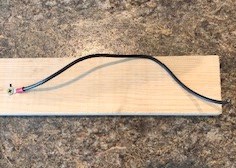 